Publicado en Madrid el 12/12/2018 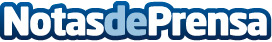 Cómo escoger unas botas de esquí adecuadas, según SkitudeLlegan las primeras nevadas y, con ellas, el inicio de la nueva temporada de esquí. Un momento en el que muchos aficionados y principiantes del mundo del esquí se hacen la siguiente pregunta: ¿cuáles son las botas de esquí perfectas? Por ello, Skitude, la comunidad de aplicaciones móviles de deportes de nieve, analiza cuáles son las botas más cómodas y funcionalesDatos de contacto:Actitud de comunicacionNota de prensa publicada en: https://www.notasdeprensa.es/como-escoger-unas-botas-de-esqui-adecuadas_1 Categorias: Esquí E-Commerce Consumo Dispositivos móviles http://www.notasdeprensa.es